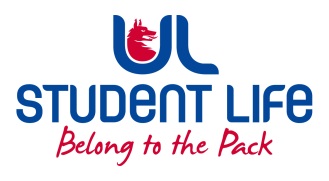                                                                                 ]UL Student Council 2023 / 24                                          Meeting 4                                                 AgendaDuration: 90 minutes                   Next Meeting: 28th of March 6:00 PM  Meeting :UL Student Life Student CouncilUL Student Life Student CouncilUL Student Life Student CouncilUL Student Life Student CouncilDate:14th of March 2023 (Semester 2 - Week 8)14th of March 2023 (Semester 2 - Week 8)14th of March 2023 (Semester 2 - Week 8)14th of March 2023 (Semester 2 - Week 8)Venue:Library BoardroomTime :6pmMembers: Maeve Rutledge; Maeve Gilmore; Kieran Guiry; Laura Corcoran; Eoghan O’ Mahony; Niamh Hickey; Maud Keane, Ronan Cahill, Maryam Rida Khan, Ella Fay, Katie Martin, Emma Wright, Conor McCourt, Mohit Sadarangani, Gareth Moore, Louis Storan, Amanda Moloney, Aldrin Sam William, Ciara O Flynn, Evan Mansfield, Drishti Singhal, Ahmed Mirza, Amy McGuinness, James Conner,  Roslyn Shaw Kelly, Edel Straum, Ilya Miklashevitch, Kaustubh Katti, Brian Bolger, Mahir Jha, Thiana MesadieuIn Attendance: Jasmine Ryan, Siobhán WilmottApologies: Charlie FlanneryMembers: Maeve Rutledge; Maeve Gilmore; Kieran Guiry; Laura Corcoran; Eoghan O’ Mahony; Niamh Hickey; Maud Keane, Ronan Cahill, Maryam Rida Khan, Ella Fay, Katie Martin, Emma Wright, Conor McCourt, Mohit Sadarangani, Gareth Moore, Louis Storan, Amanda Moloney, Aldrin Sam William, Ciara O Flynn, Evan Mansfield, Drishti Singhal, Ahmed Mirza, Amy McGuinness, James Conner,  Roslyn Shaw Kelly, Edel Straum, Ilya Miklashevitch, Kaustubh Katti, Brian Bolger, Mahir Jha, Thiana MesadieuIn Attendance: Jasmine Ryan, Siobhán WilmottApologies: Charlie FlanneryMembers: Maeve Rutledge; Maeve Gilmore; Kieran Guiry; Laura Corcoran; Eoghan O’ Mahony; Niamh Hickey; Maud Keane, Ronan Cahill, Maryam Rida Khan, Ella Fay, Katie Martin, Emma Wright, Conor McCourt, Mohit Sadarangani, Gareth Moore, Louis Storan, Amanda Moloney, Aldrin Sam William, Ciara O Flynn, Evan Mansfield, Drishti Singhal, Ahmed Mirza, Amy McGuinness, James Conner,  Roslyn Shaw Kelly, Edel Straum, Ilya Miklashevitch, Kaustubh Katti, Brian Bolger, Mahir Jha, Thiana MesadieuIn Attendance: Jasmine Ryan, Siobhán WilmottApologies: Charlie FlanneryMembers: Maeve Rutledge; Maeve Gilmore; Kieran Guiry; Laura Corcoran; Eoghan O’ Mahony; Niamh Hickey; Maud Keane, Ronan Cahill, Maryam Rida Khan, Ella Fay, Katie Martin, Emma Wright, Conor McCourt, Mohit Sadarangani, Gareth Moore, Louis Storan, Amanda Moloney, Aldrin Sam William, Ciara O Flynn, Evan Mansfield, Drishti Singhal, Ahmed Mirza, Amy McGuinness, James Conner,  Roslyn Shaw Kelly, Edel Straum, Ilya Miklashevitch, Kaustubh Katti, Brian Bolger, Mahir Jha, Thiana MesadieuIn Attendance: Jasmine Ryan, Siobhán WilmottApologies: Charlie FlanneryMembers: Maeve Rutledge; Maeve Gilmore; Kieran Guiry; Laura Corcoran; Eoghan O’ Mahony; Niamh Hickey; Maud Keane, Ronan Cahill, Maryam Rida Khan, Ella Fay, Katie Martin, Emma Wright, Conor McCourt, Mohit Sadarangani, Gareth Moore, Louis Storan, Amanda Moloney, Aldrin Sam William, Ciara O Flynn, Evan Mansfield, Drishti Singhal, Ahmed Mirza, Amy McGuinness, James Conner,  Roslyn Shaw Kelly, Edel Straum, Ilya Miklashevitch, Kaustubh Katti, Brian Bolger, Mahir Jha, Thiana MesadieuIn Attendance: Jasmine Ryan, Siobhán WilmottApologies: Charlie FlanneryMembers: Maeve Rutledge; Maeve Gilmore; Kieran Guiry; Laura Corcoran; Eoghan O’ Mahony; Niamh Hickey; Maud Keane, Ronan Cahill, Maryam Rida Khan, Ella Fay, Katie Martin, Emma Wright, Conor McCourt, Mohit Sadarangani, Gareth Moore, Louis Storan, Amanda Moloney, Aldrin Sam William, Ciara O Flynn, Evan Mansfield, Drishti Singhal, Ahmed Mirza, Amy McGuinness, James Conner,  Roslyn Shaw Kelly, Edel Straum, Ilya Miklashevitch, Kaustubh Katti, Brian Bolger, Mahir Jha, Thiana MesadieuIn Attendance: Jasmine Ryan, Siobhán WilmottApologies: Charlie FlanneryNo.ItemsItemsItemsItemsResponsibleTime AllocationWelcome to New MembersWelcome to New MembersWelcome to New MembersWelcome to New MembersEoghan1.Minutes and Matters ArisingMinutes of Council Meeting – 28th of FebruaryMinutes and Matters ArisingMinutes of Council Meeting – 28th of FebruaryMinutes and Matters ArisingMinutes of Council Meeting – 28th of FebruaryMinutes and Matters ArisingMinutes of Council Meeting – 28th of FebruaryEoghan 5 Mins2.Meeting BusinessMeeting BusinessMeeting BusinessMeeting BusinessEoghan5 Minsa.Executive Reports Executive Reports Executive Reports Executive Reports All 15 Minsb.Standing Item – Council UpdatesStanding Item – Council UpdatesStanding Item – Council UpdatesStanding Item – Council UpdatesAll5 Minsc.Faculty Rep Election - AHSSFaculty Rep Election - AHSSFaculty Rep Election - AHSSFaculty Rep Election - AHSSEoghan5 Minsd.DemonstrationDemonstrationDemonstrationDemonstrationMaeve G5 Minse.Election UpdatesElection UpdatesElection UpdatesElection UpdatesSiobhan5 Minsf.Student Council – Feedback²Student Council – Feedback²Student Council – Feedback²Student Council – Feedback²Eoghan15 Mins3.AOBAOBAOBAOB